MATEMATIKAVadi in reši naloge v delovnem zvezku do strani 95.SLOVENŠČINA/književnostBeri odlomek pravljice Lojzeta Kovačiča:  Možiček med dimniki. Berilo/50, 51Poslušaj in doživi pravljico v celoti:https://www.youtube.com/watch?v=d6ViMAnG4-gPrepiši povedi, ki opisujejo možička. Nariši ga, upoštevaj, kar ti pove besedilo, uporabi še svojo domišljijo.SLOVENŠČINA/jezikovni poukReši naloge v DZ/strani 38 do 43, 48, 49.SPOZNAVANJE OKOLJAReši naloge v DZ/strani 68, 69,  71, 72.REŠITVE, stran 71:Bizeljsko	vassrednjaBizeljanci/Bizeljanke, vaščanikmetijstvo: vinogradništvo, poljedelstvodelo v trgovini, gostinstvudelo v bližnjih, večjih krajihna regionalni cesti precej gostna lokalnih cestah redkejšiosnovna šola, zdravstveni dom, lekarna, poštaPolicija: 113, če se počutimo ogroženiBanka: urejamo finančne zadeveZdravstveni dom: kadar potrebujemo zdravnika ali zobozdravnikaPrepiši v zvezek, nariši ali prilepi sličice:                         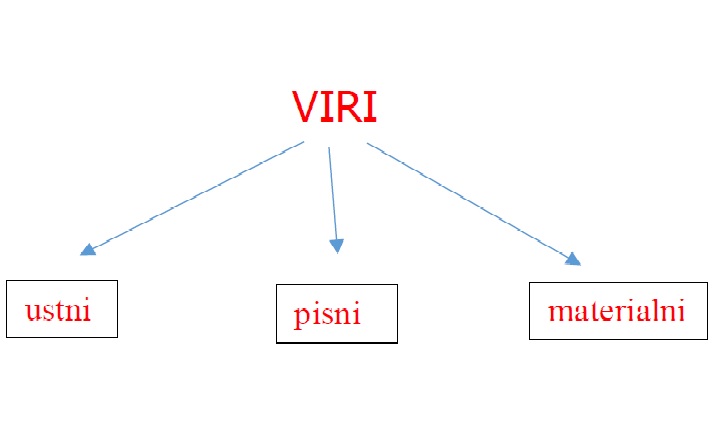   Prepiši v zvezek:                         	ter pobrskaj po časopisih …. in prilepi slike.NaseljaMESTO					    VASgosto pozidano					manjše naselje gradnja v višino 					enostanovanjske hiše		gosto naseljeno					redkeje naseljeno		ulice							na podeželjumeščani						vaščanigost promet		različni tipi vasi: gručasta, dolga,   zaselkitovarne					kmetijstvo, obrtštevilne ustanove					malo ustanov